A Noble WayJustice is a noble wayJustice brings a brighter dayA light to those in needShining through good deedsOh, justice is the way.We know 'Abdu'l-Baha would shareShowing love and showing careHe was content with lessIn order to bring happinessHe was content with lessTo be just we have to give,Share our love and joy to liveSharing blessing we receiveA better world we will achieveOh, justice is the way.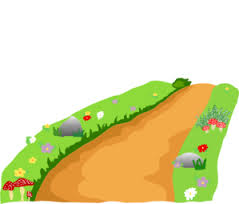 